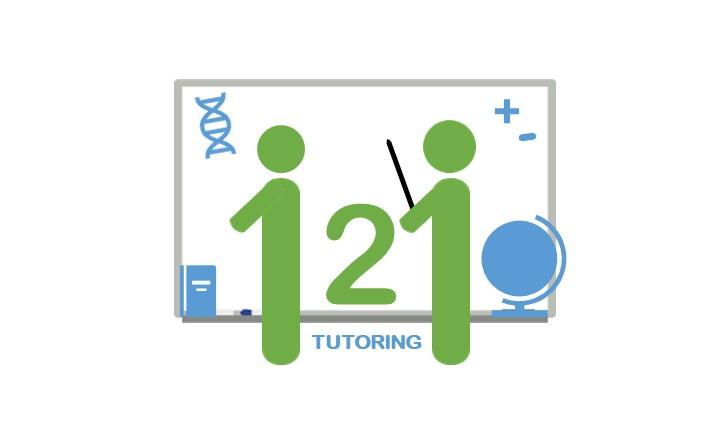 General Information:	121Reach is a youth-led, non-profit tutoring organization where qualified high school tutors have the opportunity to mentor middle school tutees. At every weekly, hour-long meeting, a tutor will be partnered with one or more tutees to oversee. In addition to academic assistance, tutors can give tutees advice on anything from how to survive high school to organization skills to useful study habits during these tutoring sessions.  To strengthen the bonds between tutors and tutees, occasional festivities are held, usually two per semester. 121Reach is a fantastic opportunity to earn volunteer hours by helping the nearby community.	121Reach will officially start on Monday, August 26. We meet on Monday afternoons from 4:05PM to 5PM in the Taylor Road cafeteria. Don’t be afraid to walk! The high school tutors will typically meet at the Taylor Road entrance after walking or driving to the middle school to wait together before entering the building. All participants of this program should leave TRMS campus by 5:15PM. 121Reach is sponsored by Mrs. Wile at CHS and Mrs. Sheppard at TRMS.*There will be an optional $10 fee IF you choose to attend the pizza party at the end of each semester!*There will be one required teacher recommendation form. Be sure to pick that up!PLEASE JOIN OUR REMIND101: Text @121reach1 to 81010------------------------------------Return this form to Ms. Wile in Room H124------------------------------------Tutor Information:Name: _______________________________________________________________________________________     Grade:_________E-mail: __________________________________________________________________________________________________________If you are in the 9th grade, are you enrolled in either the ASP or AP program (circle)?       Y      or      NWill you be attending the end-of-semester pizza parties/rewards (circle)?      Y      or      NClubs that you are involved in (if you have more than the space provided, list the main ones):____________________________________________________                  ________________________________________________________________________________________________________                  ________________________________________________________________________________________________________                  ____________________________________________________Please list how many of each type of class that you are taking this year:	On-Level:	__________	Honors:	__________	AP/College:	__________ASP:		__________